MATEMATYKA – JANINA WYSZKOWSKA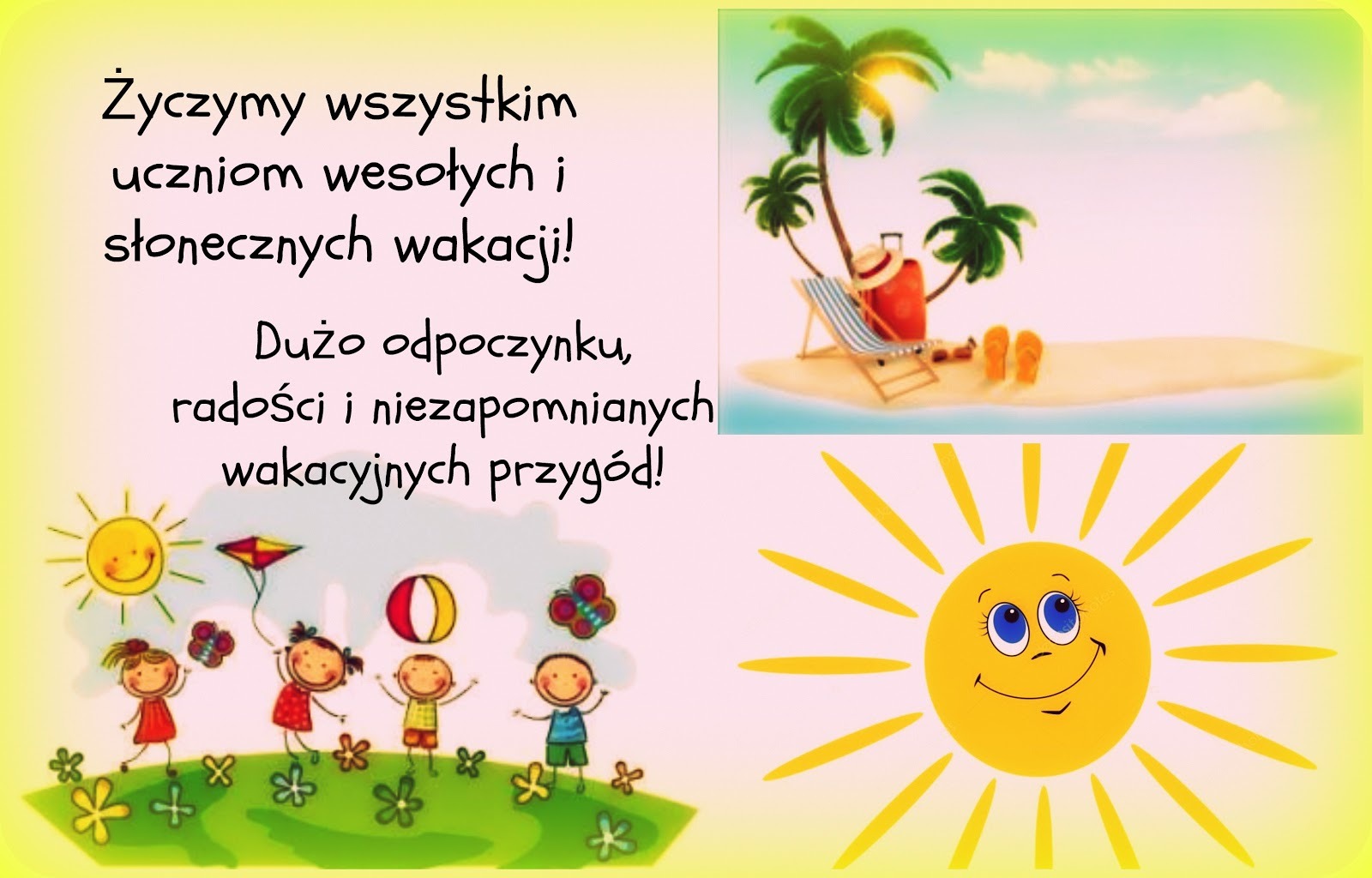 KLASA 4A22.06.2020 r. – PONIEDZIAŁEK TEMAT: Pole powierzchni sześcianu i prostopadłościanu w sytuacjach praktycznych.Wydrukuj i wklej lub przepisz do zeszytu załączone zadania z rozwiązaniami: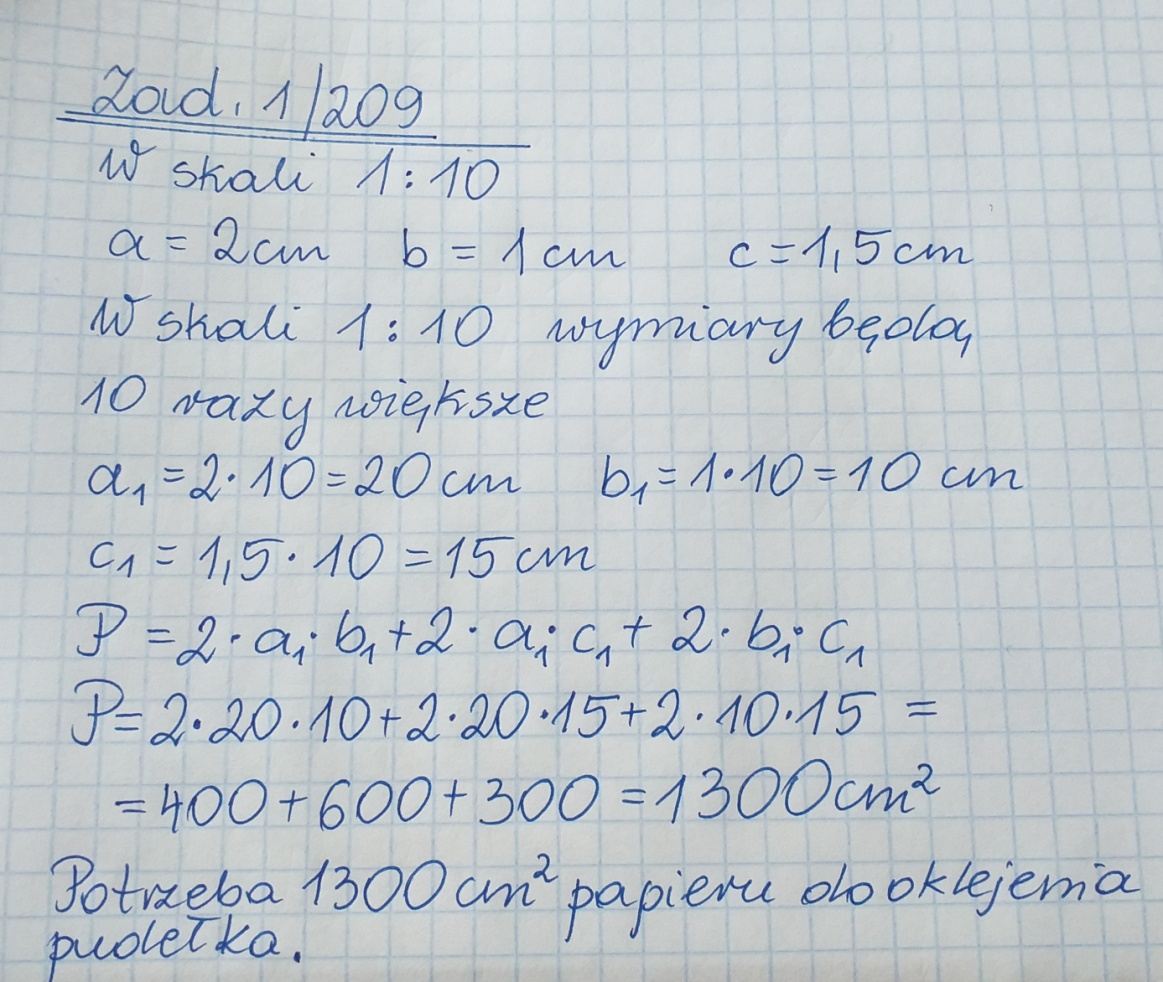 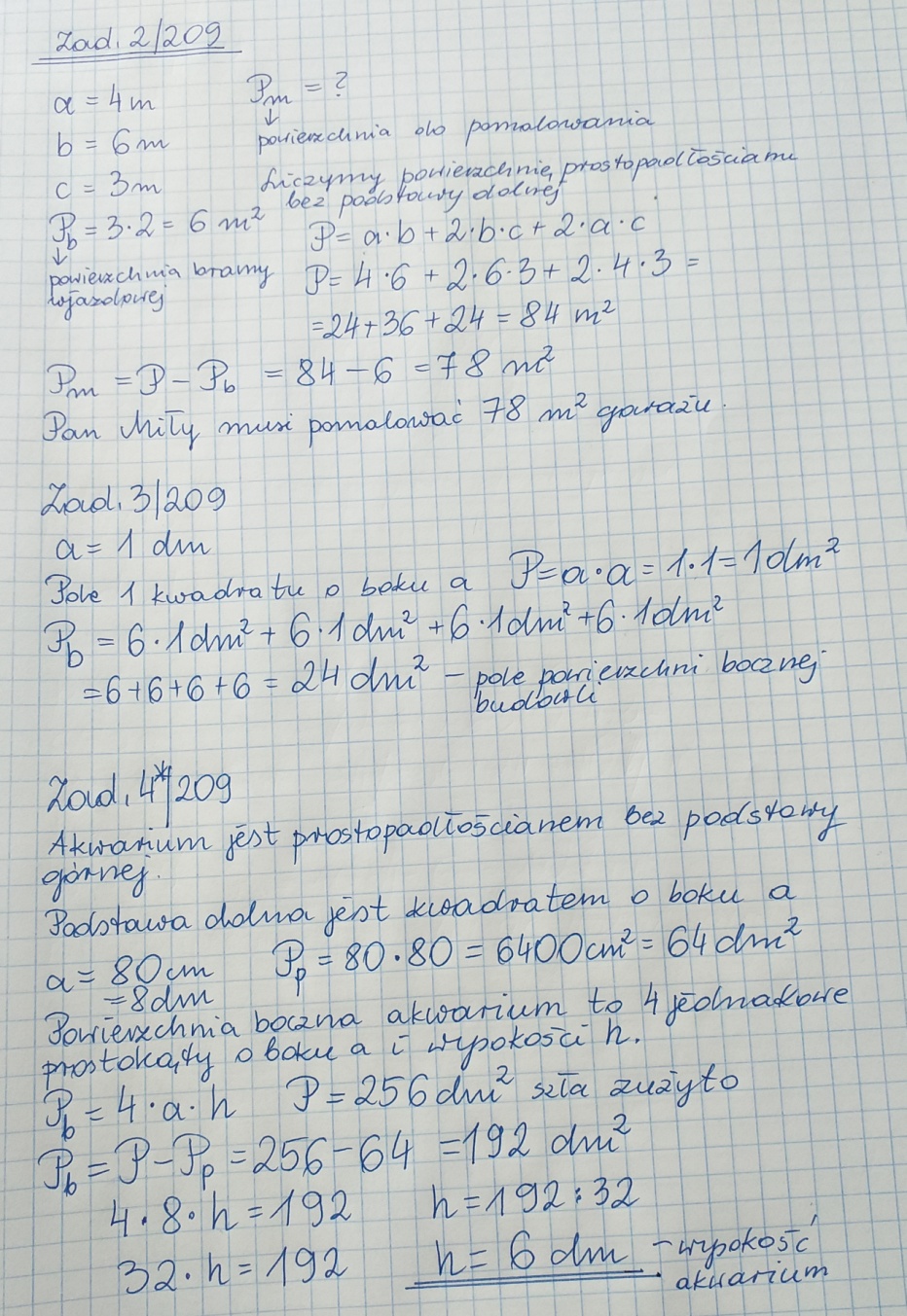 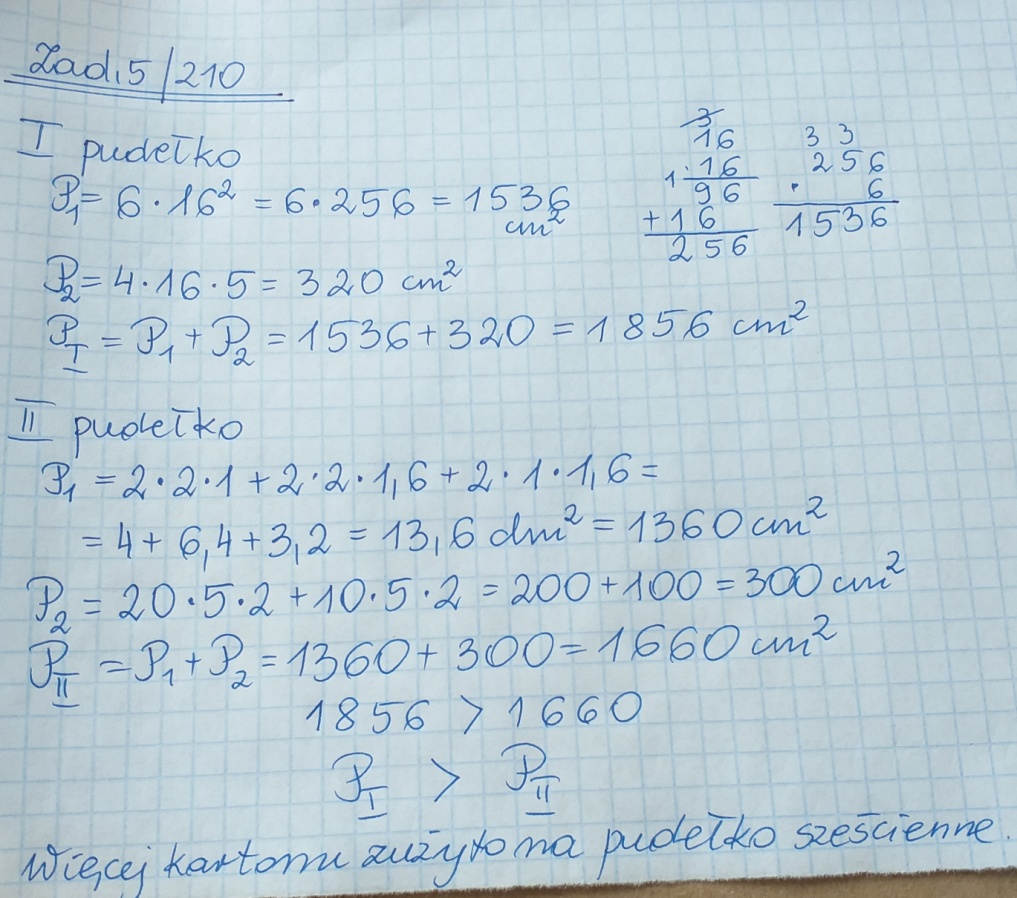 Do wykonania:Rozwiąż ćw. 1 str. 87 oraz ćw. 2 str. 88 w zeszycie ćwiczeń.  23.06.2020 r. – WTOREK TEMAT: Podsumowanie działu Prostopadłościan – część 1.Rozwiąż w zeszycie zadania (5, 6, 7, 8, 9, 10) umieszczone poniżej: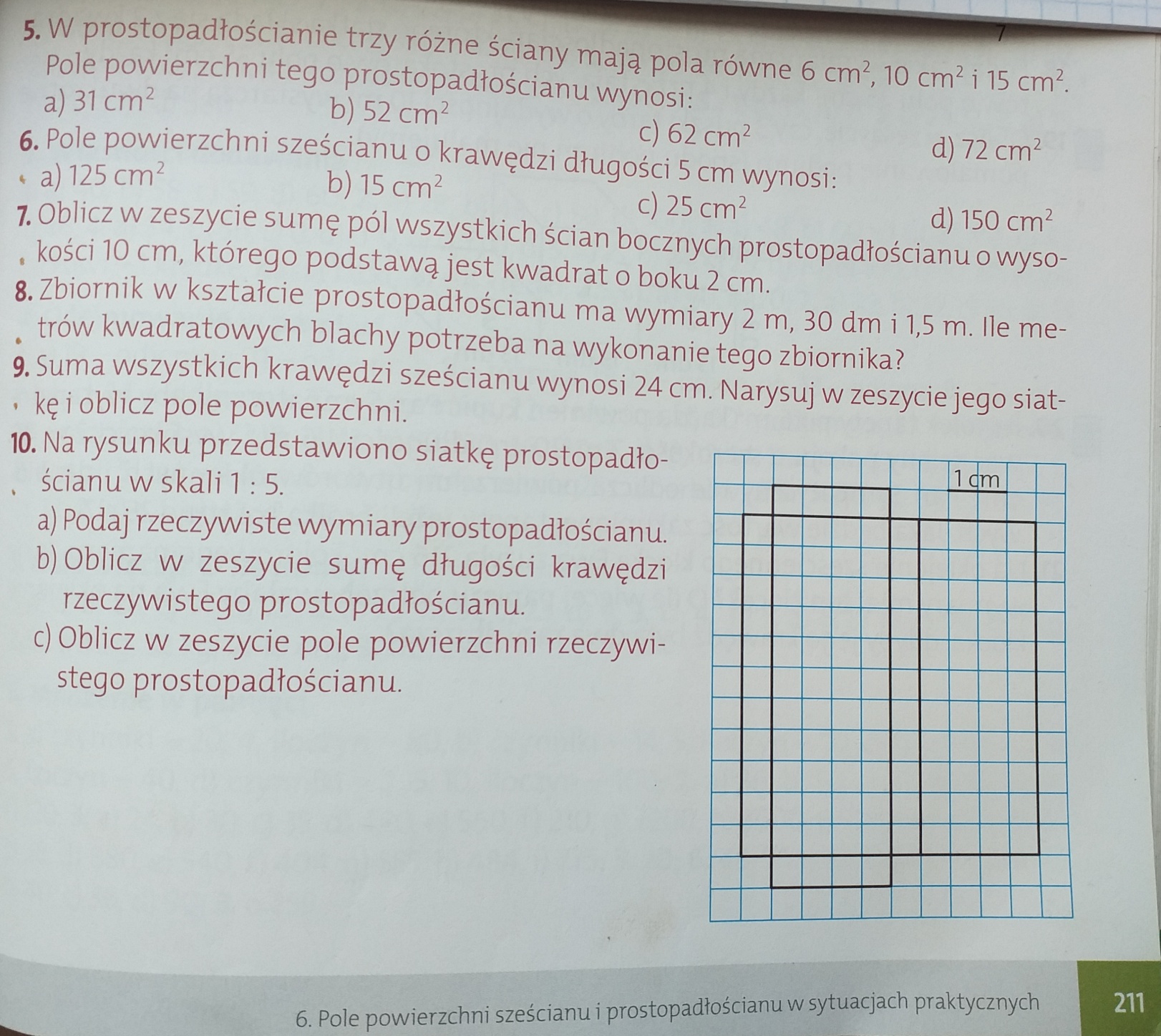 24.06.2020 r. – ŚRODA TEMAT: Podsumowanie działu Prostopadłościan – część 2.Rozwiąż w zeszycie zadania (11, 12, 13, 14, 15, 16, 17) umieszczone poniżej: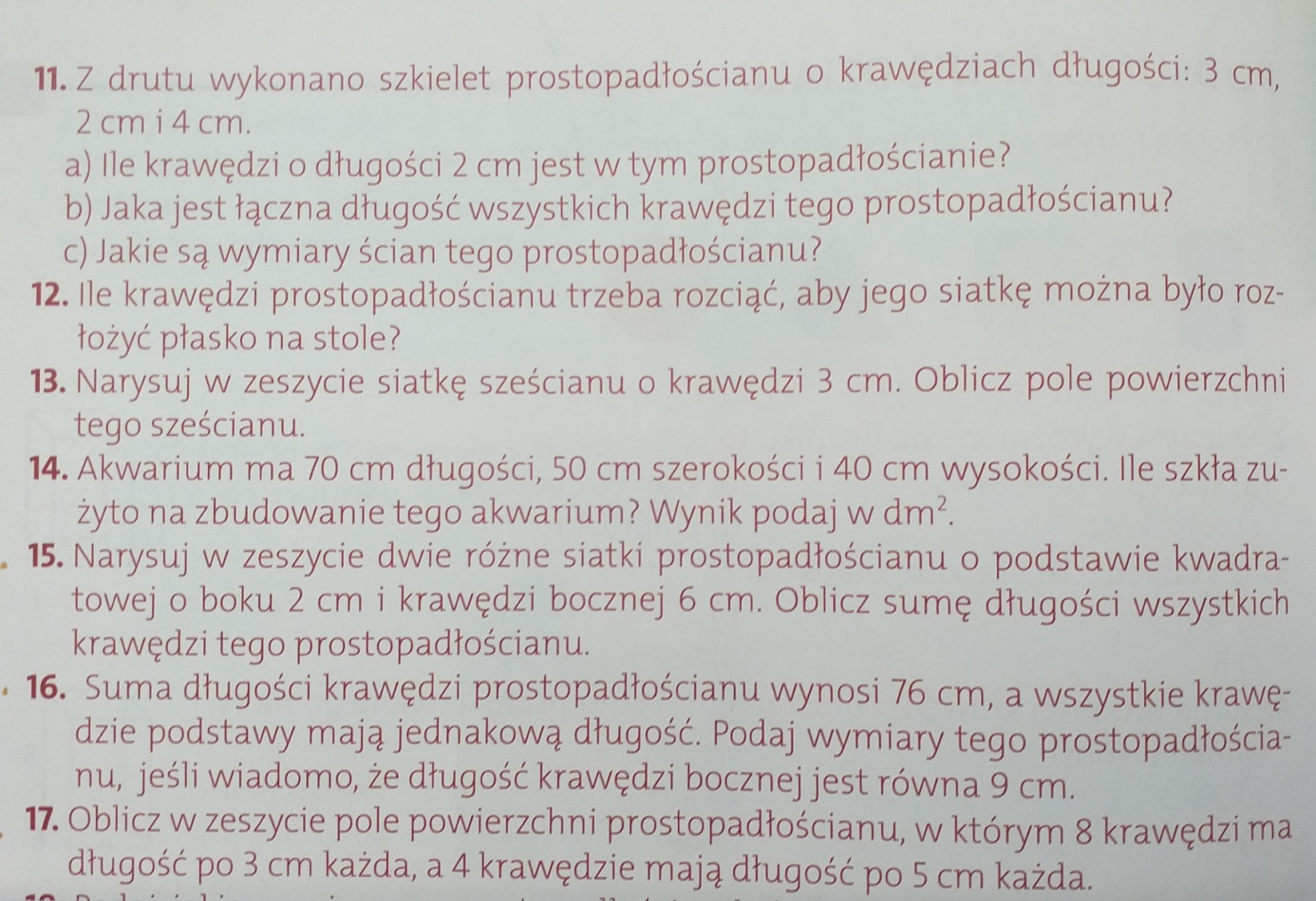 25.06.2020 r. – CZWARTEK TEMAT: Wakacyjna Matematyka.Wykonaj wskazane działania wstawiając w puste miejsca liczby. 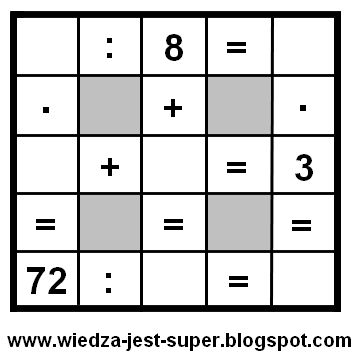 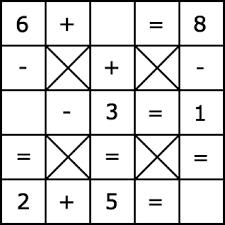 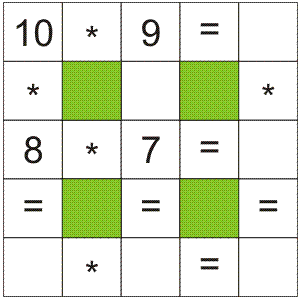 